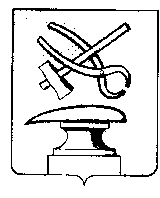 АДМИНИСТРАЦИЯ ГОРОДА КУЗНЕЦКАПЕНЗЕНСКОЙ ОБЛАСТИПОСТАНОВЛЕНИЕот ___________________ №  _________г. КузнецкО внесении изменения в постановление Главы администрации города Кузнецка от 19.07.2007 N 1066 "Об утверждении Правил использования водных объектов общего пользования, расположенных на территории города Кузнецка, для личных и бытовых нужд"В соответствии с Водным кодексом Российской Федерации, Федеральным законом от 06.10.2003 N 131-ФЗ "Об общих принципах организации местного самоуправления в Российской Федерации", руководствуясь статьей 28 Устава города Кузнецка Пензенской области, АДМИНИСТРАЦИЯ ГОРОДА КУЗНЕЦКА ПОСТАНОВЛЯЕТ:1. Внести в постановление Главы администрации города Кузнецка от 19.07.2007 N 1066 "Об утверждении Правил использования водных объектов общего пользования, расположенных на территории города Кузнецка, для личных и бытовых нужд" (далее – постановление) следующие изменения:1.1. в преамбуле постановления слова "ст. 29 Устава" заменить словами "ст. 28 Устава";1.2. пункт 3 постановления изложить в следующей редакции:"3. Контроль за исполнением настоящего постановления возложить на заместителя главы администрации города Кузнецка Шабакаева Р.И.";1.3. часть 3.3 Приложения к постановлению изложить в следующей редакции:" 3.3. На водных объектах общего пользования могут быть запрещены:- забор (изъятие) водных ресурсов для целей питьевого и хозяйственно-бытового водоснабжения;- купание;- водопой;- иные действия в случаях, предусмотренных законодательством. ".2. Настоящее постановление подлежит официальному опубликованию и вступает в силу на следующий день после официального опубликования.3. Опубликовать настоящее постановление в издании «Вестник администрации города Кузнецка» и разместить на официальном сайте администрации города Кузнецка в информационно-телекоммуникационной сети «Интернет».4. Контроль за исполнением настоящего постановления возложить на заместителя главы администрации города Кузнецка Шабакаева Р.И.Глава администрации города Кузнецка                                   С.А. Златогорский